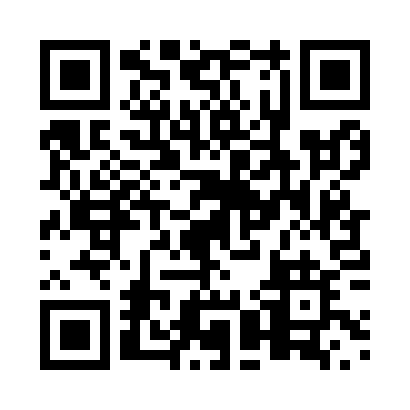 Prayer times for Smooth Cove, Newfoundland and Labrador, CanadaMon 1 Jul 2024 - Wed 31 Jul 2024High Latitude Method: Angle Based RulePrayer Calculation Method: Islamic Society of North AmericaAsar Calculation Method: HanafiPrayer times provided by https://www.salahtimes.comDateDayFajrSunriseDhuhrAsrMaghribIsha1Mon3:075:081:066:349:0511:062Tue3:075:081:066:349:0511:053Wed3:085:091:076:349:0411:054Thu3:085:101:076:349:0411:055Fri3:095:101:076:349:0311:056Sat3:095:111:076:349:0311:057Sun3:105:121:076:349:0211:058Mon3:105:131:086:339:0211:059Tue3:115:141:086:339:0111:0410Wed3:115:151:086:339:0111:0411Thu3:125:151:086:339:0011:0412Fri3:125:161:086:328:5911:0413Sat3:135:171:086:328:5811:0314Sun3:145:181:086:328:5811:0215Mon3:165:191:086:318:5711:0016Tue3:185:201:086:318:5610:5817Wed3:205:221:096:308:5510:5618Thu3:215:231:096:308:5410:5519Fri3:235:241:096:298:5310:5320Sat3:255:251:096:298:5210:5121Sun3:275:261:096:288:5110:4922Mon3:295:271:096:278:5010:4723Tue3:315:281:096:278:4910:4524Wed3:335:301:096:268:4810:4325Thu3:365:311:096:258:4610:4126Fri3:385:321:096:258:4510:3927Sat3:405:331:096:248:4410:3728Sun3:425:341:096:238:4310:3529Mon3:445:361:096:228:4110:3330Tue3:465:371:096:228:4010:3131Wed3:485:381:096:218:3810:28